PLEASE COMPLETE AND RETURN FORMS TO: parks@cityofconroe.org REGISTRATION CLOSES ON FRIDAY, OCTOBER 14th BY 5 P.M.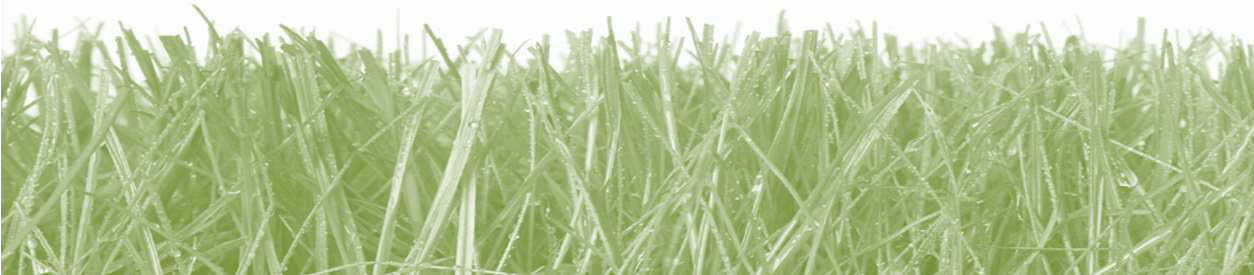 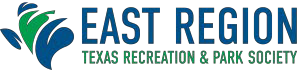 LIMIT 1 ENTRY PER CITY & CONTESTANTS MAY ENTER A MAXIMUM OF TWO EVENTS EACH PARTICIPANT MUST COMPLETE THE WAIVER/ RELEASE TO PARTICIPATE IN THE RODEOEVENT REGISTRATIONPLEASE PRINT NAMES LEGIBLY(otherwise we will make up funny names)NAIL DRIVING CONTEST (1)	PLANT AND WEED ID (1)ALTERNATE (1) 		ALTERNATE (1) 	MOWER OBSTACLE COURSE (1)	BACKPACK BLOWER (1)ALTERNATE (1) 		ALTERNATE (1) 	IRRIGATION ASSEMBLY (2)(1) 		(2) 	ALTERNATE (1) 		ALTERNATE (2) 	TRAILER OBSTACLE COURSE (2)(1) 		(2) 	ALTERNATE (1) 		ALTERNATE (2) 	BACKHOE SKILLS (1)ALTERNATE (1) 	Mandatory: Each City/Agency participating must provide 2 judges.Judge's meeting at 8:15 a.m.TEAM ENTRY- $50 (INCLUDES 9 CONTESTANT LUNCHES) ADDITIONAL LUNCH TICKETSPARKS SUPERINTENDENT (NAME) 	X $0.00$50.00$0.00TEAM CAPTAIN (NAME) 	X $0.00	$0.00ALTERNATE/OTHERS: (MUST BE LISTED ON ENTRY FORM MAX OF  9 ADDITIONAL) # 	X $12.00	$_____JUDGE #1 (NAME)  	X $0.00$0.00JUDGE #2 (NAME) 	X $0.00	$0.00VEGETARIAN MEALS REQUESTED  	TOTAL FEE	$----------------------------------------------------------------------------------------------------------------------------------------------SUBMIT ENTRY FORMS: parks@cityofconroe.org ALL PAYMENTS ARE PAYABLE TO THE TEXAS RECREATON AND PARK SOCIETY FOR CREDIT CARD PAYMENTS: CALL TRAPS STATE OFFICE: 512-267-5550 FOR CHECK PAYMENTS, MAIL TO:	TEXAS RECREATION AND PARK SOCIETYPO BOX 5188 JONESTOWN, TX 78645Rodeo Committee Chair: Lauren Arnold, City of Conroe, Texas, 936-522-3843 Additional Contacts: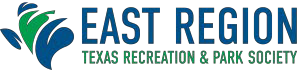 2021 TRAPS EAST REGION PARK OPERATIONS RODEOParticipant Waiver and Release October 28, 2021Conroe West Recreation Center(each participant must complete and submit prior to participation)Name: 	City:  	Work Address: 	Zip:  	Work Phone: 	Email:  	This form must be signed by each individual who will participate (PARTICIPANT) in or otherwise be involved with the Texas Recreation and Park Society (TRAPS) Parks Operations Rodeo (EVENT) hosted by TRAPS, TRAPS East Region, and City of Conroe, hereby referred to as the (HOST/S).IN CONSIDERATION OF MY BEING PERMITTED TO PARTICIPATE IN THE EVENT, AT MY SPECIAL INSTANCE AND REQUEST, I, FOR AND ON BEHALF OF MYSELF, MY MINOR CHILD (IF APPLICABLE), MY HEIRS, EXECUTORS, ADMINISTRATOS AND ASSIGNS, RELEASE ACQUIT AND FOREVER DISCHARGE THE EVENT HOSTS TOGETHER WITH ITS FORMER AND PRESENT AND ELECTED AND APPOINTED OFFICIALS, LEGAL REPRESENTATIVES, AGENTS, SERVANTS, EMPLOYEES, VOLUNTEERS (IN BOTH THEIR PUBLIC AND PRIVATE CAPACITIES), SUCCESSORS AND ASSIGNS ALL AFFILIATED PERSONS AND ENTITIES (HEREINAFTER COLLECTIVELY THE HOSTS), OF, FROM AND AGAINST ANY AN ALL LIABILITES OF EVERY KIND CLAIMS CAUSES OF ACTIONS, WHETHER AT LAW OR IN EQUITY, IN CONTRACT OR TORT, UNDER STATUTORY OR COMMON LAW OR PURSUANY TO THE TEXAS OR UNITED STATES CONSTITUION, KNOWN AND UNKNOWN, LOSSES, JUDGEMENTS, FINES, DEMANDS, DAMAGES, LOSS OF USE OR SERVICES, OR INJURIES TO REAL AND/OR PERSONAL PROPERTY AND/OR PERSONS (INCLUDING DEATH), (COLLECTIVELY CLAIMS), CAUSED BY, ARISING OUT OF, TOUCHING UPON OR IN ANY WAY RELATING TO THE EVENT AND/OR THE PRESENSE, MALFUNCTION, MAINTENANCE, ADDITION, SUBSTITUTION, USE OR CONDITION OF ANY TANGIBLE PERSONAL OR REAL PROPERTY OWNED, LEASED, OPERATED, OR UTILIZED BY THE EVENT HOSTS IN CONNECTION WITH THE EVENT EVEN IF THE CLAIM IS THE RESULT OF THE ACTUAL OR ALLEGED SOLD NEGLIGENCE OF THE EVENT HOSTS AND OR THE RESULT OF THE ACTUAL OR ALLEGED GROSS NEGLIGENCE OF THE EVENT HOSTAND/OR THE ACTUAL OR ALLEGED JOINT OR CONCURRENT NEGLIGENCE OF THE EVENT HOSTS AND ANY OTHER PERSON OR ENTITY AND/OR THE ACTUAL OR ALLEGED STRICT, STATUTORY OR CONSTITUTIONAL LIABILITY OF THE EVENT HOSTS.I further represent to the EVENT HOSTS that I am physically capable of participating in this Event which may involve vigorous physical activity, including but not limited to: operating various types of maintenance equipment and vehicles such as mowers, tractors, backhoes, blowers, trucks; using hand tools such as hammers, wrenches and other irrigation tools. To my knowledge I have no physical disabilities, impairments or health problems that would interfere with my ability to participate safely in this event.Printed Name of Participant	Signature of Participant	Date